ПОЛОЖЕНИЕо проведении конкурса Event-ведущихв рамках фестиваля творческой молодежи «СоZдавай. ART»г. Омск – 2020 г.Общие положенияНастоящее Положение определяет порядок проведения конкурса Event-ведущих в рамках фестиваля творческой молодежи «СоZдавай. ART» (далее – конкурс), его организационное и финансовое обеспечение, порядок участия в конкурсе и определения победителей.1.2. Организаторами конкурса является Министерство по делам молодежи, физической культуры и спорта Омкой области совместно с Ассоциацией «Некоммерческое партнерство Областной молодежный центр «Химик».1.3. Настоящее Положение регламентирует порядок организации и проведения конкурса.Цели и задачи конкурсаЦели и задачи конкурса: выявление и поддержка талантливых ведущих разноформатных мероприятий;расширение возможностей самореализации молодежи;популяризация речевого жанра;сохранение традиционных и поиск новых игровых технологий;пропаганда в молодежной среде профессии ведущего, как доступного способа самовыражения;поощрение творческого роста молодых непрофессиональных ведущих, повышение их исполнительского мастерства.Организационный комитет конкурсаОрганизационный комитет конкурса:формирует состав конкурсной комиссии;определяет количество победителей конкурса;анализирует и обобщает итоги конкурса;готовит материалы для освещения проведения конкурса в средствах массовой информации;принимает заявки и материалы от претендентов на участие в конкурсе.Состав конкурсной комиссии формируется из числа специалистов Минспорта Омской области и подведомственных ему учреждений, опытных ведущих и специалистов в сфере организации мероприятий, представителей общественных, творческих организаций. Конкурсная комиссия:оценивает работы участников;проводит анализ результатов конкурса;заполняет протоколы и оценочные листы конкурса.3.4. Конкурсная комиссия оставляет за собой право утверждать специальные номинации. 4. Сроки, место проведения конкурса и условия подачи заявок4.1. В конкурсе  принимают участие граждане Российской Федерации в возрасте от 18 до 30 лет (включительно), проживающие на территории Омской области.Конкурс проводится в два этапа в формате «онлайн».Первый этап - «Приём работ» до 10 декабря 2020 года. Участнику конкурса необходимо:для участия в конкурсе и онлайн-фестивале творческой молодежи «СоZдавай. ART» необходимо зарегистрироваться в АИС "Молодежь России" https://myrosmol.ru и подать заявку по ссылке https://myrosmol.ru/event/53885;прислать фото и видеоматериалы в соответствии с требованиями конкурса;заполнить заявку-анкету участника (Приложение 1);скан подписанного согласия на обработку персональных данных (Приложение 2).Второй этап – «Подведение итогов». 14 декабря 2020 года в рамках проведения онлайн фестиваля творческой молодежи «СоZдавай. ART» состоится объявление победителей конкурса.Заявки на участие в конкурсе принимаются в срок 
до 10 декабря 2020 года (включительно) на электронную почту: studvesna_himik@mail.ru .Координатор конкурса от Минспорта Омской области – Дудкова Елена Владимировна, тел.: 8(3812) 23-49-88.Контактное лицо от Ассоциации «НП ОМЦ «Химик» – Лысикова Анна Александровна, https://vk.com/id418155337 Требования к конкурсным материалам участникаКонкурс включает в себя:Портфолио участника конкурса (фото и видео, демонстрирующие работу участника на мероприятиях различного формата: нарезка из архивных видеозаписей – не более 2 минут, фотографии – не более 7 шт.),  которое необходимо выслать до 10 декабря 2020 года на почту указанную в положении;«Представление» - видеоролик (не более 2 минут), самопрезентация на тему «Пять причин быть ведущим мероприятий»; «Домашнее задание» - видеоролик (не более 2-х минут), где необходимо презентовать структуру и содержание молодежного мероприятия в режиме офлайн, вложив в него все свое мастерство.Критерии оценки конкурсных материаловТехника речи (дикция, интонация, громкость, темп и пр.) – до 1 балла.Образность и культура речи (красота фразы, правильность словесных конструкций, ударения в словах, лексическое богатство, единство стиля речи) – до 1 балла.Режиссура художественного действия и новизна – до 1 балла.Внешний облик, мимико-жестовое поведение – до 1 балла.Соблюдение регламента выступления – до 1 балла.Подведение итогов и награждение победителейОценка конкурсных работ проводится каждым членом конкурсной комиссией по каждому критерию в баллах.Победители конкурса  определяются по наибольшей сумме набранных баллов по всем критериям.По решению организационного комитета конкурса могут быть учреждены дополнительные номинации.По результатам конкурса участники награждаются дипломами за участие, а победители награждаются подарочными сертификатами в размере: 1 место – номинал 10000,00 руб., 2 место – номинал 8000,00 руб., 3 место – номинал – 6000,00 руб.Информационное освещение конкурсаПоложение о проведении конкурса размещается на сайте: http://molodoy.info.Проведение конкурса и его итоги освещаются в средствах массовой информации.Приложение 1Заявка-анкетадля участия в конкурсе Event-ведущихв рамках фестиваля творческой молодежи «СоZдавай. ART»Приложение 2 СОГЛАСИЕЯ______________________________________________________________________(ФИО)согласен с тем, что конкурсная комиссия и организационный комитет конкурса оставляет за собой право использовать (в том числе публиковать и распространять) материалы, представленные авторами на конкурс, без выплаты вознаграждений участникам конкурса, в некоммерческих целях, в частности, в целях популяризации конкурса и его участников.Настоящим даю согласие в соответствии со статьей 9 Федерального закона от 27 июля . №  152-ФЗ «О персональных данных» с целью организации моего участия. Данное Согласие дается на срок - 3 года.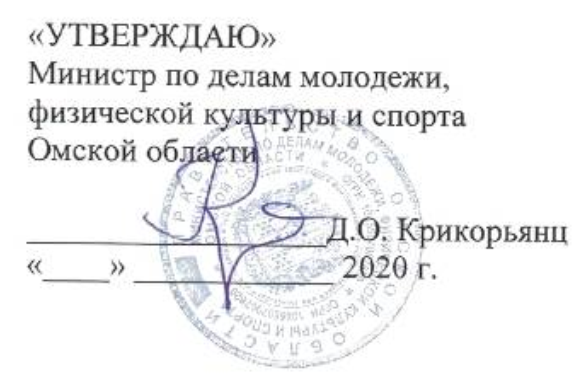 Фамилия, имя, отчествоКоличество полных летОбразование (указать образовательную организацию, специальность)Адрес проживания (достаточно указать населенный пункт)Место работы (учебы), должность (специальность)Стаж работы ведущимСсылка на аккаунт ВКТелефон Подпись _________/_______________________ / «____» ____________2020 г.